Zajęcia poniedziałek 10.01.2022r. w gr. II „Motylki”Ostatnio uczyliśmy się i  rozmawialiśmy o następstwach dni i nocy oraz poznaliśmy dni tygodnia.  Dziś przypomnimy sobie i utrwalimy pory roku …Pory rokuPrzyjrzyj się obrazkom i spróbuj nazwać poszczególne pory roku…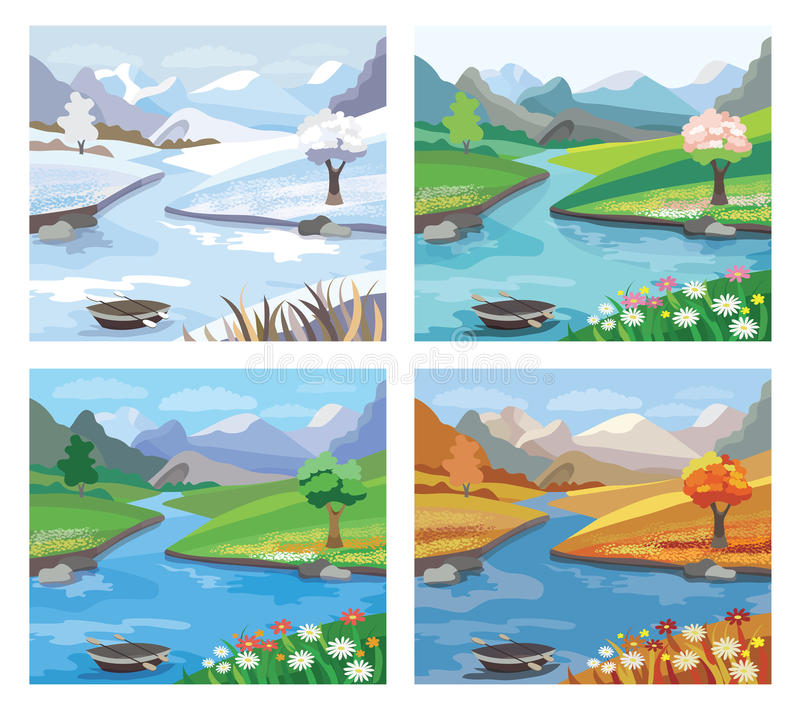 PAXI – Dzień, noc i pory rokuZachęcamy do obejrzenia filmu edukacyjnego https://www.youtube.com/watch?v=ekY5oZDdQ4k&ab_channel=EuropeanSpaceAgency%2CESA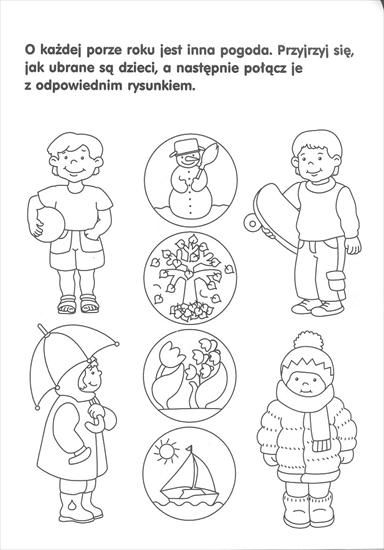 Gdy uda Ci się połączyć obrazki możesz pokolorować ilustracje na karcie pracyPozdrawiamy! Motylkowe Nauczycielki 